VocabularyVocabularyVocabularyVocabularyLinked GeographyLinked GeographyExtinguishPut out fireDecadePeriod of ten yearsLondon is the capital city of England and it was here where the Great Fire of London began on Pudding Lane.                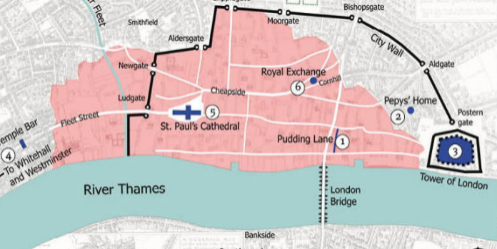 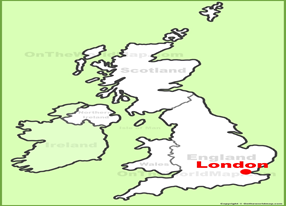 London is the capital city of England and it was here where the Great Fire of London began on Pudding Lane.                ExplosionTo blow upDroughtLong period of time without waterLondon is the capital city of England and it was here where the Great Fire of London began on Pudding Lane.                London is the capital city of England and it was here where the Great Fire of London began on Pudding Lane.                IgniteSet on fireBakeryPlace where they make bread and buns etcLondon is the capital city of England and it was here where the Great Fire of London began on Pudding Lane.                London is the capital city of England and it was here where the Great Fire of London began on Pudding Lane.                NavyFleet of shipsDiaryBook where personal thoughts are keptLondon is the capital city of England and it was here where the Great Fire of London began on Pudding Lane.                London is the capital city of England and it was here where the Great Fire of London began on Pudding Lane.                ParliamentWhere important people meet in London to make rulesLondon is the capital city of England and it was here where the Great Fire of London began on Pudding Lane.                London is the capital city of England and it was here where the Great Fire of London began on Pudding Lane.                Influential PersonInfluential PersonInfluential PersonInteresting factsInteresting factsInteresting facts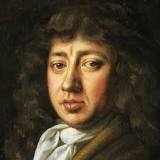 Samuel Pepys was in the navy of England and a Member of Parliament who is most famous for the diary he kept for a decade while still a young man. Samuel Pepys was in the navy of England and a Member of Parliament who is most famous for the diary he kept for a decade while still a young man. Samuel Pepys was in the navy of England and a Member of Parliament who is most famous for the diary he kept for a decade while still a young man. The Great Fire of London happened between 2-5 September in 1666. The Great Fire of London happened between 2-5 September in 1666. In 1666, lots of people had houses made from wood and straw which burned easily. 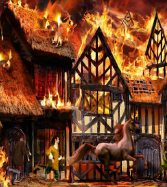 Samuel Pepys was in the navy of England and a Member of Parliament who is most famous for the diary he kept for a decade while still a young man. Samuel Pepys was in the navy of England and a Member of Parliament who is most famous for the diary he kept for a decade while still a young man. Samuel Pepys was in the navy of England and a Member of Parliament who is most famous for the diary he kept for a decade while still a young man. The fire began in a bakery in Pudding Lane. 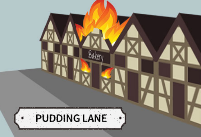 The fire began in a bakery in Pudding Lane. One-third of London was destroyed and about 100,000 people were made homeless.Time lineJesus birth- Romans- Vikings- Tudors- Victorians- World Wars- Today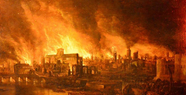 Time lineJesus birth- Romans- Vikings- Tudors- Victorians- World Wars- TodayTime lineJesus birth- Romans- Vikings- Tudors- Victorians- World Wars- TodayThe Great Fire of London is one of the most well-known disasters in London's history. It lasted just under five days. The Great Fire of London is one of the most well-known disasters in London's history. It lasted just under five days. To fight fires during this time, people would have used leather buckets, metal hooks and water squirts. 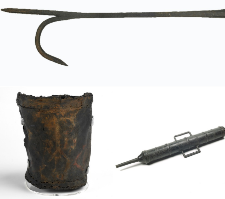 Time lineJesus birth- Romans- Vikings- Tudors- Victorians- World Wars- TodayTime lineJesus birth- Romans- Vikings- Tudors- Victorians- World Wars- TodayTime lineJesus birth- Romans- Vikings- Tudors- Victorians- World Wars- TodayBefore the fire began, there had been a drought in London that lasted for 10 months, so the city was very dry.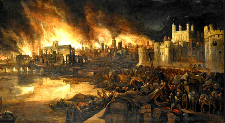 Before the fire began, there had been a drought in London that lasted for 10 months, so the city was very dry.When London was rebuilt, there were lots of changes. They made London safer. 